MODULES AT GLANCEReference Books:  SS GulshanPM BakshiMC Kuchhal & Vivek KuchhalK.R. Bulchandani- Himalaya PublicationTotal Marks allotted: 50 marksDetails of ICA-In ICA 1- 2 test of 10 marks, Average of the 2 tests B. Details of Semester End Examination 		Duration of examination- One hourQuestion paper pattern: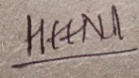 Signature								Signature		(Program Chairperson & Vice Principal)				(Principal)Program: Bachelor of Management Studies (2023-24)Program: Bachelor of Management Studies (2023-24)Program: Bachelor of Management Studies (2023-24)Program: Bachelor of Management Studies (2023-24)Program: Bachelor of Management Studies (2023-24)Semester : ISemester : ISemester : ICourse : Business LawCourse : Business LawCourse : Business LawCourse : Business LawCourse : Business LawCode :Code :Code :Lectures per weekLectures per weekLectures per weekLectures per weekLectures per week020202Teaching SchemeTeaching SchemeTeaching SchemeTeaching SchemeTeaching SchemeEvaluation SchemeEvaluation SchemeEvaluation SchemeLecturePracticalTutorialCreditsCreditsTheoryTheoryTheoryLecturePracticalTutorialCreditsCreditsInternal20 MarksInternal20 MarksExternal30 Marks30NilNil0202Internal20 MarksInternal20 MarksExternal30 MarksInternal ComponentInternal ComponentInternal ComponentInternal ComponentInternal ComponentInternal ComponentInternal ComponentInternal ComponentClass Test (Duration 20 Mins)Class Test (Duration 20 Mins)Class Test (Duration 20 Mins)Class Test (Duration 20 Mins)Projects / Assignments/Presentation/Moot CourtProjects / Assignments/Presentation/Moot CourtClass ParticipationClass Participation10 Marks10 Marks10 Marks10 Marks10 Marks10 Marks------Learning Objectives:1.	To familiarize the students with the basic concepts of Laws regulating Business. 2.	To explain the importance of the application of Contract Act in business transactions3.	To provide understanding of current legislation, current amendments, proposed amendments and recent developments in Indian and International Business.4.	To explain the importance of case laws as precedent, and to explain the application of the case laws in business related dispute redressal.Learning Objectives:1.	To familiarize the students with the basic concepts of Laws regulating Business. 2.	To explain the importance of the application of Contract Act in business transactions3.	To provide understanding of current legislation, current amendments, proposed amendments and recent developments in Indian and International Business.4.	To explain the importance of case laws as precedent, and to explain the application of the case laws in business related dispute redressal.Learning Objectives:1.	To familiarize the students with the basic concepts of Laws regulating Business. 2.	To explain the importance of the application of Contract Act in business transactions3.	To provide understanding of current legislation, current amendments, proposed amendments and recent developments in Indian and International Business.4.	To explain the importance of case laws as precedent, and to explain the application of the case laws in business related dispute redressal.Learning Objectives:1.	To familiarize the students with the basic concepts of Laws regulating Business. 2.	To explain the importance of the application of Contract Act in business transactions3.	To provide understanding of current legislation, current amendments, proposed amendments and recent developments in Indian and International Business.4.	To explain the importance of case laws as precedent, and to explain the application of the case laws in business related dispute redressal.Learning Objectives:1.	To familiarize the students with the basic concepts of Laws regulating Business. 2.	To explain the importance of the application of Contract Act in business transactions3.	To provide understanding of current legislation, current amendments, proposed amendments and recent developments in Indian and International Business.4.	To explain the importance of case laws as precedent, and to explain the application of the case laws in business related dispute redressal.Learning Objectives:1.	To familiarize the students with the basic concepts of Laws regulating Business. 2.	To explain the importance of the application of Contract Act in business transactions3.	To provide understanding of current legislation, current amendments, proposed amendments and recent developments in Indian and International Business.4.	To explain the importance of case laws as precedent, and to explain the application of the case laws in business related dispute redressal.Learning Objectives:1.	To familiarize the students with the basic concepts of Laws regulating Business. 2.	To explain the importance of the application of Contract Act in business transactions3.	To provide understanding of current legislation, current amendments, proposed amendments and recent developments in Indian and International Business.4.	To explain the importance of case laws as precedent, and to explain the application of the case laws in business related dispute redressal.Learning Objectives:1.	To familiarize the students with the basic concepts of Laws regulating Business. 2.	To explain the importance of the application of Contract Act in business transactions3.	To provide understanding of current legislation, current amendments, proposed amendments and recent developments in Indian and International Business.4.	To explain the importance of case laws as precedent, and to explain the application of the case laws in business related dispute redressal.Learning Outcomes:    At the end of the course module, the students should be able to:1.	Appreciate the significance of the legal provisions regulating business & their applications in the subjects such as economics, commerce, accounts, society and humans. 2.	To understand the various legal compliance involved in regulating various types of business modules, floating of business, and various winding up processes.3.	Understand and illustrate the basic concepts of laws legislated for various business forms.4.	Utilize the cases laws application and compare with the real-life situations, feel confident having the legal recourse.5.	Create awareness about filing suit in Court of Law.Learning Outcomes:    At the end of the course module, the students should be able to:1.	Appreciate the significance of the legal provisions regulating business & their applications in the subjects such as economics, commerce, accounts, society and humans. 2.	To understand the various legal compliance involved in regulating various types of business modules, floating of business, and various winding up processes.3.	Understand and illustrate the basic concepts of laws legislated for various business forms.4.	Utilize the cases laws application and compare with the real-life situations, feel confident having the legal recourse.5.	Create awareness about filing suit in Court of Law.Learning Outcomes:    At the end of the course module, the students should be able to:1.	Appreciate the significance of the legal provisions regulating business & their applications in the subjects such as economics, commerce, accounts, society and humans. 2.	To understand the various legal compliance involved in regulating various types of business modules, floating of business, and various winding up processes.3.	Understand and illustrate the basic concepts of laws legislated for various business forms.4.	Utilize the cases laws application and compare with the real-life situations, feel confident having the legal recourse.5.	Create awareness about filing suit in Court of Law.Learning Outcomes:    At the end of the course module, the students should be able to:1.	Appreciate the significance of the legal provisions regulating business & their applications in the subjects such as economics, commerce, accounts, society and humans. 2.	To understand the various legal compliance involved in regulating various types of business modules, floating of business, and various winding up processes.3.	Understand and illustrate the basic concepts of laws legislated for various business forms.4.	Utilize the cases laws application and compare with the real-life situations, feel confident having the legal recourse.5.	Create awareness about filing suit in Court of Law.Learning Outcomes:    At the end of the course module, the students should be able to:1.	Appreciate the significance of the legal provisions regulating business & their applications in the subjects such as economics, commerce, accounts, society and humans. 2.	To understand the various legal compliance involved in regulating various types of business modules, floating of business, and various winding up processes.3.	Understand and illustrate the basic concepts of laws legislated for various business forms.4.	Utilize the cases laws application and compare with the real-life situations, feel confident having the legal recourse.5.	Create awareness about filing suit in Court of Law.Learning Outcomes:    At the end of the course module, the students should be able to:1.	Appreciate the significance of the legal provisions regulating business & their applications in the subjects such as economics, commerce, accounts, society and humans. 2.	To understand the various legal compliance involved in regulating various types of business modules, floating of business, and various winding up processes.3.	Understand and illustrate the basic concepts of laws legislated for various business forms.4.	Utilize the cases laws application and compare with the real-life situations, feel confident having the legal recourse.5.	Create awareness about filing suit in Court of Law.Learning Outcomes:    At the end of the course module, the students should be able to:1.	Appreciate the significance of the legal provisions regulating business & their applications in the subjects such as economics, commerce, accounts, society and humans. 2.	To understand the various legal compliance involved in regulating various types of business modules, floating of business, and various winding up processes.3.	Understand and illustrate the basic concepts of laws legislated for various business forms.4.	Utilize the cases laws application and compare with the real-life situations, feel confident having the legal recourse.5.	Create awareness about filing suit in Court of Law.Learning Outcomes:    At the end of the course module, the students should be able to:1.	Appreciate the significance of the legal provisions regulating business & their applications in the subjects such as economics, commerce, accounts, society and humans. 2.	To understand the various legal compliance involved in regulating various types of business modules, floating of business, and various winding up processes.3.	Understand and illustrate the basic concepts of laws legislated for various business forms.4.	Utilize the cases laws application and compare with the real-life situations, feel confident having the legal recourse.5.	Create awareness about filing suit in Court of Law.Pedagogy   The objective of the course is to encourage students to learn and to appreciate the use of various legal provisions enacted for the purpose of smooth running of the business and it’s winding up.  1) Short case laws and case studies would be either discussed in class or would be given to students as assignment for submission.2) Pertaining to the topic covered, students would be given project/field work for better understanding of the topic.  Moot Court sessions would be conducted in the class.  These will be of a practical nature.3) Use of PowerPoint presentation, moot courts, flow charts, quiz, legal puzzles and classroom debate will be emphasized more.Pedagogy   The objective of the course is to encourage students to learn and to appreciate the use of various legal provisions enacted for the purpose of smooth running of the business and it’s winding up.  1) Short case laws and case studies would be either discussed in class or would be given to students as assignment for submission.2) Pertaining to the topic covered, students would be given project/field work for better understanding of the topic.  Moot Court sessions would be conducted in the class.  These will be of a practical nature.3) Use of PowerPoint presentation, moot courts, flow charts, quiz, legal puzzles and classroom debate will be emphasized more.Pedagogy   The objective of the course is to encourage students to learn and to appreciate the use of various legal provisions enacted for the purpose of smooth running of the business and it’s winding up.  1) Short case laws and case studies would be either discussed in class or would be given to students as assignment for submission.2) Pertaining to the topic covered, students would be given project/field work for better understanding of the topic.  Moot Court sessions would be conducted in the class.  These will be of a practical nature.3) Use of PowerPoint presentation, moot courts, flow charts, quiz, legal puzzles and classroom debate will be emphasized more.Pedagogy   The objective of the course is to encourage students to learn and to appreciate the use of various legal provisions enacted for the purpose of smooth running of the business and it’s winding up.  1) Short case laws and case studies would be either discussed in class or would be given to students as assignment for submission.2) Pertaining to the topic covered, students would be given project/field work for better understanding of the topic.  Moot Court sessions would be conducted in the class.  These will be of a practical nature.3) Use of PowerPoint presentation, moot courts, flow charts, quiz, legal puzzles and classroom debate will be emphasized more.Pedagogy   The objective of the course is to encourage students to learn and to appreciate the use of various legal provisions enacted for the purpose of smooth running of the business and it’s winding up.  1) Short case laws and case studies would be either discussed in class or would be given to students as assignment for submission.2) Pertaining to the topic covered, students would be given project/field work for better understanding of the topic.  Moot Court sessions would be conducted in the class.  These will be of a practical nature.3) Use of PowerPoint presentation, moot courts, flow charts, quiz, legal puzzles and classroom debate will be emphasized more.Pedagogy   The objective of the course is to encourage students to learn and to appreciate the use of various legal provisions enacted for the purpose of smooth running of the business and it’s winding up.  1) Short case laws and case studies would be either discussed in class or would be given to students as assignment for submission.2) Pertaining to the topic covered, students would be given project/field work for better understanding of the topic.  Moot Court sessions would be conducted in the class.  These will be of a practical nature.3) Use of PowerPoint presentation, moot courts, flow charts, quiz, legal puzzles and classroom debate will be emphasized more.Pedagogy   The objective of the course is to encourage students to learn and to appreciate the use of various legal provisions enacted for the purpose of smooth running of the business and it’s winding up.  1) Short case laws and case studies would be either discussed in class or would be given to students as assignment for submission.2) Pertaining to the topic covered, students would be given project/field work for better understanding of the topic.  Moot Court sessions would be conducted in the class.  These will be of a practical nature.3) Use of PowerPoint presentation, moot courts, flow charts, quiz, legal puzzles and classroom debate will be emphasized more.Pedagogy   The objective of the course is to encourage students to learn and to appreciate the use of various legal provisions enacted for the purpose of smooth running of the business and it’s winding up.  1) Short case laws and case studies would be either discussed in class or would be given to students as assignment for submission.2) Pertaining to the topic covered, students would be given project/field work for better understanding of the topic.  Moot Court sessions would be conducted in the class.  These will be of a practical nature.3) Use of PowerPoint presentation, moot courts, flow charts, quiz, legal puzzles and classroom debate will be emphasized more.ModuleTopicsNo. of LecturesModule 1Indian Contract Act, 187208Module 2Consumer Protection Act 201907Module 3The Sale of Goods Act, 193007Module 4The Negotiable Instruments Act, 188108Total30DETAILED SYLLABUSDETAILED SYLLABUSDETAILED SYLLABUSUnitTopicNo. of Hours/CreditsModule 1Indian Contract Act, 18721.1 Contract Definition of Contract and definition of Agreement, Essentials of Valid Contract, distinguish between Contract and Agreement, Classification of Contracts, Offer and Acceptance- Rules of valid Offer and Acceptance, counter offer standing or open offer, distinguish between Offer and Invitation to Offer,  1.2 Consideration - Definition and importance of Consideration, Legal rules of consideration, exceptions to the Rule ‘No Consideration No Contract’ unlawful consideration.1.3 Free Consent – agreements in which consent is not free- Coercion Undue Influence, Misrepresentation, Fraud, Mistake1.4 Capacity to Contract,  Performance of Contract and Modes of       Discharge of contract08Module 2Consumer Protection Act 2019. 2.1 Definitions- Objects and reasons of Consumer Protection Act.  Consumer, Consumer Dispute, Locus standi, Complaint, Complainant, Defect, Deficiency, Unfair trade Practices, Restrictive trade practices and Product Liability2.2 Consumer Councils and three tier redressal machinery-Central Consumer Protection Authority and Mediation - Remedies for Consumer Disputes. Drafting a Consumer Complaint2.3 Protection of Consumer under RERA: The Real Estate Act, 2016: Registration of Real Estate Project and Agents, Functions and duties of Promotors Rights and Duties of Allottees.  2.4  Understanding Jurisdictional Areas : Regulatory Authority, Central Advisory Council, Appellate Tribunal, Offences, Penalties and Adjudications.07Module 3Sale of Goods Act 19303.1 - Formation of Contract of Sale. Destruction of goods, distinguish between Sale and Hire Purchase, Sale and Agreement to sell, Concept of Transfer of Property, Concept of Risk-Rules of transfer of Property.3.2 Conditions and Warranty- changing concept of Doctrine of Caveat Emptor –exceptions.3.3 Transfer of Property- Rules for movable goods3.4 Rights of an Unpaid Seller, Auction Sale.  Case law studies 07Module 4The Negotiable instruments act,18814.1 Meaning of Negotiable Instruments, Essential features of Negotiable Instruments, characteristics, Promissory Note-, Bill of Exchange, Cheque- Difference between Cheque and B.O. Ex, Bill of Exchange and promissory note.  4.2 Dishonour of Cheque – procedure, payees claim, jurisdiction.4.3 Bills in set, Maturity of the Instruments, Parties to negotiable instruments, Holder, drawer, drawee, payee, acceptor, acceptor for honour, drawee in case of need.  Payment in due course, Noting and protest.4.4  Rights of Holder in due course.8Evaluation SchemeEvaluation SchemeInternal Continuous Assessment (ICA)(weightage)Term End Examinations (TEE)(weightage)203050Continuous AssessmentDetails Marks Component 1 (ICA-1)Internal Class test10Component 2 (ICA-2)Projects / Moot Court/Assignments/Presentations/Seminar10Question No.DescriptionMarksTotal marks1Answer the following Questions: (Module 1)Theory Question-Long AnswerOR Case Law/Case lets /short notes882Answer the following Questions: (Module 2)Theory Question-Long AnswerOR Case Law/Case lets /short notes773Answer the following Questions: (Module 3)Theory Question-Long AnswerOR Case Law/Case lets /short notes774Answer the following Questions: (Module 4)Theory Question-Long AnswerOR Case Law/Case lets /short notes88Total Marks30